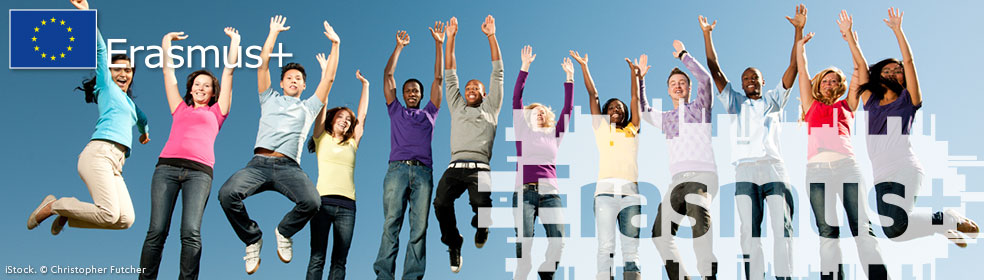 NOE LABORATORIES – PHRASE BOOKNOE LABORATORIES – PHRASE BOOKNOE LABORATORIES – PHRASE BOOK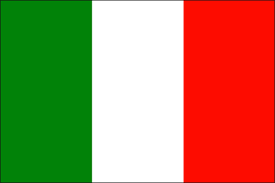 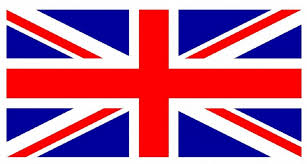 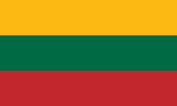 SALUTI E PRESENTAZIONIBuon giorno/ pomeriggio/sera/notteCiao (incontrandosi)Ciao (congedandosi)SalveArrivederciA più tardiA prestoBuona giornata!Come ti chiami/si chiama?Piacere/Molto lietoPosso presentarle il sig./la signora Rossi?Le/ti presento il signor/la signora/la signorina …Benvenuto Buon viaggioE si tenga in contattoSpero di incontrarla di nuovoCome sta/stai?Come va?Molto bene, grazie. E lei/tu?Non c’è maleNon molto benePrego?Mi scusi …Scusi/ScusaDa quanto tempo sei/è/siete qui?Siamo qui da una settimanaDa dove viene/vieni?Di che nazionalità è/sei?Quanti anni ha/hai?Si fermerà/Ti fermerai molto?GREETINGS AND INTRODUCTIONSGood morning/ afternoon/evening/nightHelloBye-byeHiSee youSee you laterSee you soonHave a nice day!What’s your name?Nice to meet you/Pleased to meet you/How do you do?May I introduce Mr/Mrs Rossi  to you?This is Mr/Mrs/Miss/Ms …You’re welcomeHave a good journeyAnd keep in touchHope to see you againHow are you?How’s it going?Very well, thanks. And you?Not badNot very wellPardon?Excuse me …I’m sorry/SorryHow long have you been here?We’ve been here for a weekWhere are you from?What’s your nationality?How old are you?Will you be here long?PASISVEIKINIMAS IR PRISISTATYMASLabas rytas/Laba diena/Labas vakaras/naktisLabasAteSveikiIkiIki pasimatymoIki greitoGeros dienos!Kuo tu vardu?Malonu susipažinti/Kaip sekasi?Ar galėčiau pristatyti poną/ponią Rossi?Tai ponas/ponia/panelė ...Maloniai prašomeGeros kelionėsSusisieksimeTikiuosi greitai pasimatysimeKaip laikotės?Kaip sekasi?Labai gerai, ačiū. Kaip jūs?NeblogaiNelabai geraiPrašau?Ateiskite ...AtsiprašauKiek laiko jūs jau čia?Mes čia jau savaitęIš kur esate?Kokios jūs tautybės?Kiek jums metų?Ar ilgai dar čia būsite?TRASPORTIDove sono i voli internazionali/nazionali?Dov’è il check-in del volo per Milano?Dov’è il cancello del volo per Milano?Passeggeri del volo … per Milano, uscita …Qual è il suo nome?Qual è il suo cognome?Mi dispiace, non capiscoPuò ripetere, per favore?Può parlare più lentamente, per favore?Può dire come si scrive?Preferirei sedermi vicino al finestrinoC’è posto solo in corridoioQuante valigie spedisce?Ha altro bagaglio?Va bene come bagaglio a mano?Non più di un bagaglio a mano in cabinaDeve pagare … Kg di sovrappesoQuesta è la sua carta d’imbarco, uscita numero …Dov’è l’ufficio informazioni?Dov’è la stazione/la fermata degli autobus?Dov’è la stazione/la fermata della metropolitana?Dov’è la stazione dei treniHa una cartina della rete dei trasporti?Ha una cartina della metropolitana?Quale autobus mi porta a … ?Dove si compra il biglietto?Quanto costa il biglietto di andata e ritorno?Dove cambio per … ?Quante fermate mancano per..?È questa la fermata per … ?Permesso, devo scendereTRANSPORTSWhere are the international/domestic flights?Where’s the check-in for the Milan flight?Where’s the gate for the Milan flight?Passengers on flight … to Milan, gate …What’s your name?What’s your surname?I’m sorry, I don’t understandCan you repeat that, please?Can you speak more slowly, please?Can you spell that?I’d rather sit near the windowWe only have aisle seats availableHow many pieces of luggage are you checking-in?Do you have other luggage?Is it ok as hand luggage?Not more than one carry-on luggage on the planeYou have to pay for… kilos of extra weightThis is your boarding card, gate number …Where’s the information office?Where’s the bus station/stop?Where’s the underground terminal/station?Where’s the train station?Do you have a public transport map?Do you have a map of the underground?What bus takes me to … ?Where do we buy tickets?How much is a return ticket?Where do I change for … ?How many stops is to … ?Is this the stop for … ?Excuse me, I have to get outTRANSPORTASKur tarptautiniai/vietiniai skrydžiai?Kur įlaipinimas į Milano skrydį?Kur skrydžio į Milaną vartai?Keleiviai skrendantys ... į Milaną, vartai.....Koks jūsų vardas?Kokia jūsų pavardė?Atsiprašau, nesupratauAr galėtumėte pakartoti, prašau?Ar galėtumėte kalbėti lėčiau, prašau?Ar galėtumėte pasakyti paraidžiui?Aš norėčiau sėdėti prie langoMes turime tik šonines vietasKiek bagažo vienetų turite?Ar turite papildomo bagažo?Ar tai gali būti rankinis bagažas?Į lėktuvą galima neštis tik vieną bagažo vienetąJūs turite sumokėti už papildomus kilogramusTai jūsų įlaipinimo dokumentas, vartų numeris ...Kur yra informacijos centras?Kur yra autobuso stotelė?Kur yra metro stotelė?Kur yra traukinių stotis?Ar turite viešojo transporto žemėlapį?Ar turite metro žemėlapį?Kuris autobusas nuvežtų mane į ... ?Kur reikia nusipirkti bilietus?Kiek kainuoja grįžimo bilietas?Kur reikia persėsti ... ?Kiek sustojimų iki ... ?Ar tai sustojimas ... ?Atleiskite, man reikia išliptiALLOGGICome posso raggiungere l’albergo?Le conviene prendere un taxiSarò lì verso le …Fino a che ora è aperto?Se l’ingresso è chiuso suoni il campanelloVorrei  una camera con aria condizionataLa preferisco con vista sul mare/giardinoMi può lasciare un documento?Mi può restituire i documenti?Avete il servizio lavanderia?La chiave, per favoreDov’è l’ascensore?Mi può svegliare alle …?A che ora si servono i pasti?Vorrei fare colazione in cameraNon voglio essere disturbatoMi manda la cameriera?Come si fa ad alzare il riscaldamento?Come si accende l’aria condizionata?Mi può portare un altro cuscino?Avrei bisogno di un’altra coperta/asciugamanoVorrei cambiare cameraÈ troppo rumorosa/piccola/sporcaGli asciugamani non sono stati cambiatiLe lenzuola non sono puliteNon c’è acqua caldaLo scarico/il rubinetto non funzionaLe tende sono bloccateSono rimasto chiuso fuori dalla mia stanzaHo perso la chiave della cameraVorrei fare un reclamoA che ora devo lasciare la camera?Mi può chiamare un taxi?Mi può far portare giù i bagagli?Le mando subito il facchinoMi può preparare il conto?Ci deve essere un errore nel contoNon ho preso niente nel frigobarNon ho fatto telefonateÈ stato un soggiorno molto piacevoleACCOMODATIONSHow do I get to the hotel?You should take a taxiI’ll be there around ...What time are you open till?If  the entrance is locked, ring the bellI’d like a room with air conditioningI’d like a view of the sea/gardenCould you give me some identification?Could I have my papers back?Do you have laundry service?The key, pleaseWhere’s the lift?Could you wake me up at…?What time are the meals?I’d like breakfast in my roomI don’t want to be disturbedCould you send me for the maid?How do we turn up the heating?How do we turn on the air conditioning?Can you bring me another pillow?I need an extra blanket/towelI’d like to change roomIt’s too noisy/small/dirtyThe towels haven’t been changedThe sheets aren’t cleanThere is no hot waterThe drain/the sink doesn’t workThe curtains are stuckI’m locked out of my roomI’ve lost my room keyI’d like to make a complaintWhat time must I check out of the room?Could you call me a taxi?Could you have my luggage brought downstairs?I’ll send the porter right awayCould you prepare my bill?There must be a mistake in the billI didn’t have anything from the mini-barI didn’t make any phone callsIt’s been a very enjoyable stayAPGYVENDINIMASKaip man nuvykti į viešbutį?Jums reikėtų išsikviesti taksiAš būsiu ten apie ...Iki kelių jūs dirbate?Jei įėjimas bus užrakintas, paskambinkiteNorėčiau kambario su oro kondicionieriumiNorėčiau su vaizdu į jūrą/sodąAr galėtumėte parodyti dokumentą?Ar galėčiau atgauti savo dokumentus?Ar turite valyklą?Jūsų raktas, prašauKur yra liftas?Ar galėtumėte mane pažadinti ... ?Kelintą tiekiate maistą?Norėčiau pusryčiauti savo kambaryjeNenoriu, kad mane trukdytųAr galėtumėte pakviesti kambarinę?Kaip įjungti šildymą?Kaip įjungti oro kondicionierių?Ar galėtumėte atnešti dar vieną pagalvę?Man reikia papildomos antklodės/ rankšluosčio?Norėčiau pakeisti kambarįČia pernelyg triukšminga/mažai vietos/nešvaruRankšluosčiai nebuvo pakeistiPatalynė nešvariNėra karšto vandensKanalizacija/kriauklė neveikiaUžsikirto užuolaidosNegaliu įeiti į savo kambarįPamečiau kambario raktąNorėčiau parašyti skundąKelintą valandą turiu išsiregistruoti?Ar galėtumėte iškviesti man taksi?Ar galėtumėte mano daiktus nunešti į apačia?Tuojau pat atsiūsiu portjeAr galėtumėte išrašyti sąskaitą?Sąskaitoje įsivėlė klaidaAš nieko neėmiau iš mini-baroNiekam neskambinauBuvo labai malonu pas jus apsistotiALIMENTAZIONEC’è un ristorante tipico nelle vicinanze?Dove posso fare uno spuntino?Dove possiamo mangiare un panino?Si può raggiungere a piedi?Avete un tavolo per … ?C’è da aspettare … minutiVorrei un tavolo all’apertoAvete un menù vegetariano/senza glutine?Vorrei ordinareDi primo prendo … Di secondo vorrei … Vorrei una colazione italianaVorrei un panino con …Vorrei una porzione/un pezzo di …Potrebbe portarmi dell’olio di oliva?Vorrei un bicchiere pulitoVorrei un’insalata senza condimentoNon voglio cipolle nell’insalataCosa c’è nell’insalata?C’è del formaggio nei panini?Ci sono dei funghi sulla pizza?Sono allergico/a ai latticiniCom’è farcita la torta?È piccante/dolce/salato?Preferisce la bistecca al sangue/ben cotta/stracotta?Posso avere un tovagliolo?Mi può portare le posate?Mi può portare una forchetta/un cucchiaio/coltello?Mi può portare del pane?Le porto dell’acqua naturale o gasata?Ci può portare una bottiglia d’acqua a temperatura ambiente ed una fredda?Io prendo una coca-cola/una birra/del vino rossoPuò portarmi ghiaccio e limone per la coca cola?Potrebbe portarci il menù dei dolci?Mi può portare il conto?Dove si trova il bagno?EATINGIs there a characteristic restaurant nearby?Where can I have a snack?Where can we have a sandwich?Can we walk there?Do you have a table for … ?There will be a … minute waitI’d like a table outsideDo you have a vegetarian/gluten-free menu?I’d like to orderTo start I’ll have … For second course … I’d like...I’d like an Italian breakfastI’d like a sandwich with …I’d like a slice/a piece of …Could you bring me some olive oil?I’d like a clean glassI’d like some salad without dressingI don’t want any onions in the saladWhat’s in the salad?Is there any cheese in the sandwiches?Are there any mushrooms on the pizza?I’m allergic to dairy productsWhat’s the filling/topping of the cake?Is it spicy/sweet/salted?Do you prefer rare, well done or overdone steak?Can I have a napkin?Could you bring me the cutlery?Could you bring me a fork/spoon/knife?Could you bring me some bread?Will I bring you still or sparkling mineral water?Could you bring us a bottle of water at room temperature and a cold one?I’ll have a coke/a beer/some red wineCould you bring me ice and lemon for the coke?Could you bring us the dessert menu?Could you bring me the bill?Where is the toilet?VALGISAr netoliese yra tradicinių patiekalų restoranas?Kur galėčiau užkąsti?Kur galėčiau nusipirkti sumuštinį?Ar galime iki ten nueiti?Ar turėtumėte staliuką ...?Reikės minutėlę palauktiNorėčiau staliuko laukeAr turite vegetarišką/patiekalų be glitimo meniu?Norėčiau užsisakytiPradžiai norėčiau ...Antram patiekalui ... norėčiau...Norėčiau itališkų pusryčiųNorėčiau sumuštinio su ...Norėčiau gabalėlio/truputį...Ar galėtumėte atnešti alyvuogių aliejaus?Norėčiau švarios stiklinėsNorėčiau salotų be padažoAr galėtumėte nedėti svogūnųIš ko salotos?Ar sumuštinyje yra sūrio?Ar ant picos yra grybų?Aš alergiškas pieno produktamsKoks pyrago įdaras?Ar tai aštru/saldu/sūru?Ar norėtumėte mažai/vidutiniškai ar visiškai iškepto kepsnio?Ar galėčiau gauti servetėlę?Ar galite atnešti įrankius?Ar galite atnešti šakutę/šaukštą/peilį?Ar galite atnešti duonos?Atnešti negazuotą ar gazuotą vandenį?Ar galite atnešti butelį kambario temperatūros vandens ir butelį šalto vandens?Norėčiau kolos/alaus/raudono vynoAr galite atnešti ledukų ir citrinos kolai?Ar galite atnešti desertų meniu?Ar galime atsiskaityti?Kur yra tuoletas?ACQUISTIDov’è la zona commerciale?Dove si trova il più vicino supermercato?Dove posso trovare una buona pasticceria?C’è una libreria qui vicino?Posso aiutarla?No grazie. Do soltanto un’occhiataHo bisogno di  un adattatore per una spina italianaCome funziona?Vorrei  un pacco/una scatola di … ?Quanto/Quanti ...desidera?Ne prendo …Che taglia/numero porta?Porto il … italianoPosso provarlo?I camerini sono lìVorrei la taglia più piccola/più grandeAvete qualcosa di meno costoso?Vorrei il cappello in vetrinaVorrei uno di quelliVorrei dei tappi per le orecchiePosso servirmi?Posso avere un sacchetto?Quanto costa/costano?È possibile cambiarlo?La cassa è lìPuò fare un pacchetto regalo?Mi scusi, dov’è l’uscita?SHOPPINGWhere is the main shopping area?Where’s the nearest supermarket?Where can I find a good pastry shop?Is there a book shop round here?Can I help you?No, thank you. I’m just lookingI need an adaptor for an Italian plugHow does it work?Can I have a packet/a box of …?How much/many….do you want?I’ll have …What size do you wear?I wear size … ItalianCan I try it on?The changing rooms are over thereI’d like the smaller/bigger sizeDo you have something less expensive?I’d like the hat in the windowI’d like one of thoseI’d like some ear closersCan I help myself?Can I have a bag?How much is it/are they?Can I change it?The cash desk is over thereCan you wrap it as a gift?Excuse me, where is the exit?APSIPIRKIMASKur yra pagrindinė apsipirkimo vieta?Kur yra prekybos centras?Kur galėčiau rasti konditerijos parduotuvę?Ar netoliese yra knygynas?Ar galėčiau padėti?Ne, ačiū. Aš tik žvalgausiMan reikalingas adapteris itališkam kištukuiKaip tai veikia?Ar galėčiau gauti pakelį/dėžutę ...?Kiek jūs norėtumėte?Aš norėčiau ...Kokį dydį nešiojate?Aš nešioju ... itališkąAr galiu pasimatuoti?Persirengimo kabinos tenNorėčiau mažesnio/didesnio dydžioAr turite ką nors pigesnio?Norėčiau tos kepurės vitrinojeNorėčiau vieno iš tųNorėčiau, kad dengtų ausisAr galiu apsitarnauti?Ar galiu paimti maišelį?Kiek kainuoja?Ar galima pakeisti?Kasa tenAr galite suvynioti kaip dovanąAtleiskite, kur išėjimas?VISITE EDIVERTIMENTIDov’è l’ufficio turistico?Potrebbe dirmi dove posso prelevare denaro? C’è un bancomat qui vicino?Ho bisogno una cartina degli itinerariChe cos’è questo monumento?Di che epoca è?Si può visitare?Quanto costa il biglietto?Cosa è compreso nel prezzo?Vorrei una guida in italianoDesidereremmo fare un giro turistico della cittàA che ora passa a prenderci il pullman?Quanto tempo ci vuole?Ha un catalogo in italiano?Sto cercando l’uscitaDove possiamo andare a ballare?Vorrei ascoltare un po’ di musica dal vivoCosa suonano?Chi canta?Dove possiamo vedere uno spettacolo tipico di musica/danza …?A che ora inizia lo spettacolo?Vorrei un biglietto per lo spettacolo di staseraÈ  necessario vestire elegante?Ci sediamo a bere qualcosa?SIGHTSEEING AND ENTERTAINEMENTWhere’s the tourist office?Could you tell me where I can withdraw money?Is there a cash dispenser nearby?I need a tour mapWhat is this monument?How old is it?Can we visit it?How much is a ticket?What’s included in the price?I’d like an Italian guideWe’d like to do some sightseeing of the cityWhat time will the coach pick us up?How long does it take?Do you have a catalogue in Italian?I’m looking for the exitWhere can we go dancing?I’d like to listen to some alive musicWhat are they playing?Who’s singing?Where can we see a typical … music/dance performance?What time does the show start?I’d like a ticket for tonight showNeed we wear formal outfit?Shall we sit down and have something?VIETOS PAŽINIMAS IR PRAMOGOSKur yra turizmo centras?Ar galite pasakyti kur galėčiau išsigryninti pinigų?Ar netoliese yra bankomatas?Man reikėtų turistinio žemėlapioKur yra paminklas?Kiek jam metų?Ar galime aplankyti?Kiek kainuoja bilietas?Kas įeina į kainą?Norėčiau italų gidoNorėtume apsižvalgyti miesteKelintą valandą autobusas atvažiuos mūsų paimti?Kiek trunka?Ar turite katalogą italų kalba?Ieškau išėjimoKur galima nueiti pašokti?Norėčiau paklausyti gyvos muzikosKur jie groja?Kas dainuoja?Kur mes galime pamatyti tradicinį pasirodymą?Kelintą valandą pradžia?Norėčiau bilieto į šio vakaro pasirodymąAr turime atrodyti oficialiai?Gal prisėskime ir užsisakykime?